Frank der 1.Jahr der Königsehre: 2018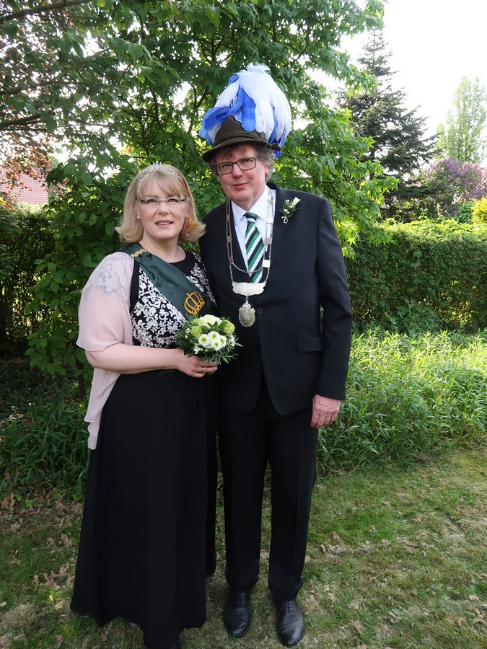 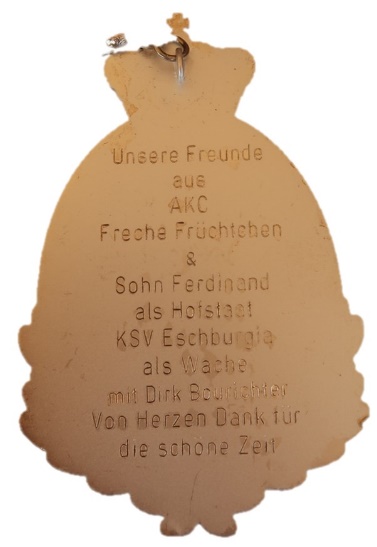 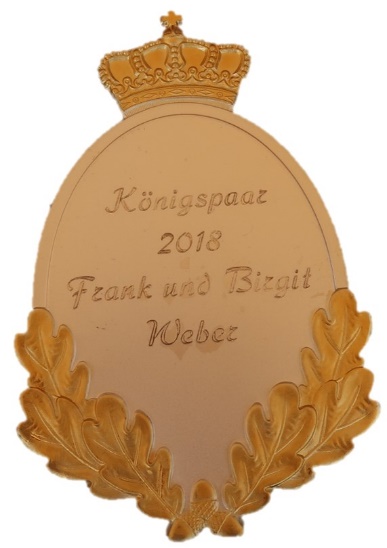 König Frank Weber & Birgit Weber geb. Marhenke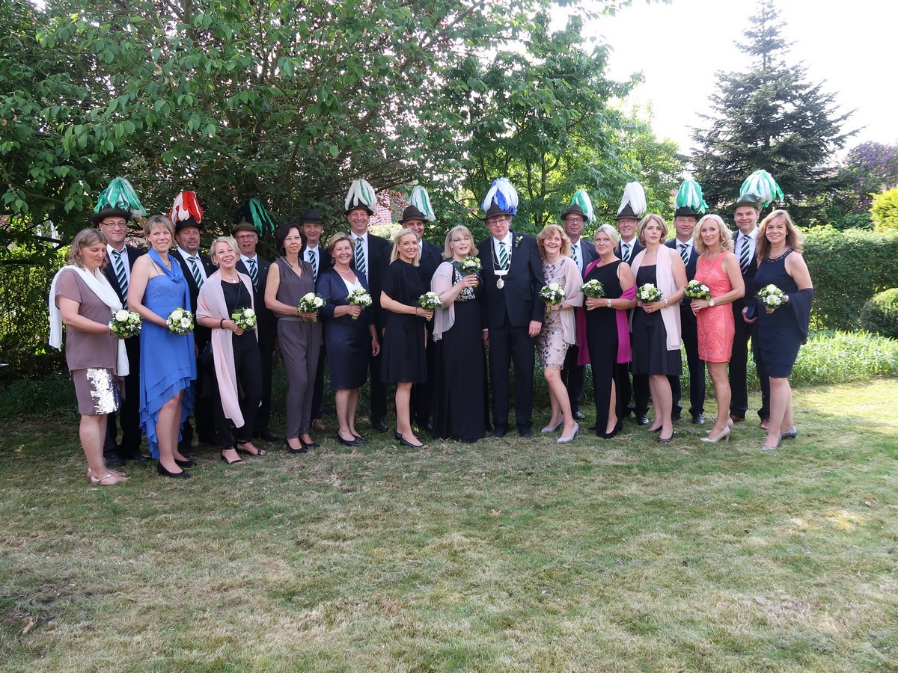 Hofstaat:Sandra Naber, Anja & Michael Mersmann, Susanne & Markus Klaverkamp, Kirsten & Wolfgang Entrup, Christopf Wiggermann, Susanne & Christoph Surmann, Simone & Arndt Streyl, Silvia & Jürgen May, Jutta & Hubertus Mühlenbeck, Stefanie & Markus Hasse, Monika FrensterEinladung: Einladung 2019.pdf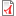 WN 29.05.2019.pdf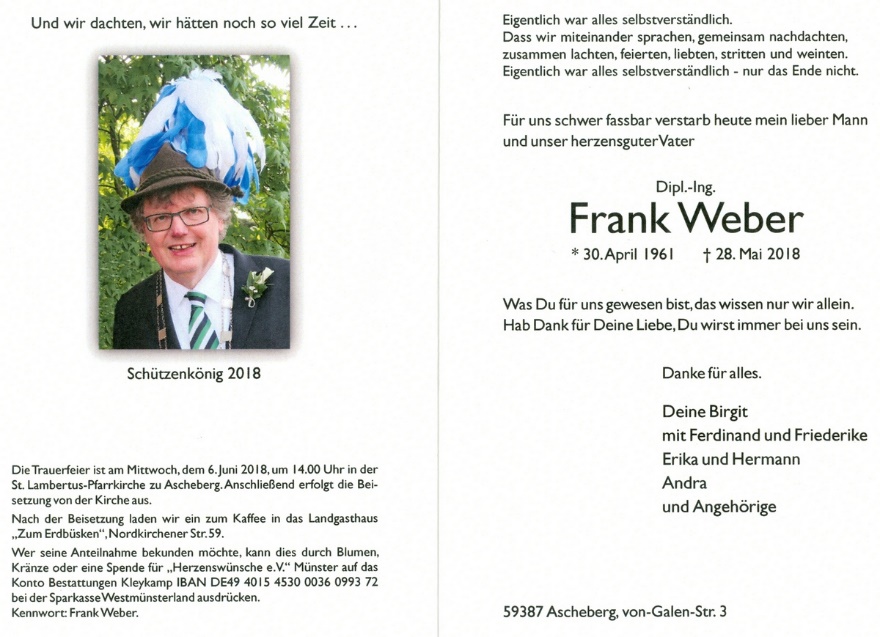 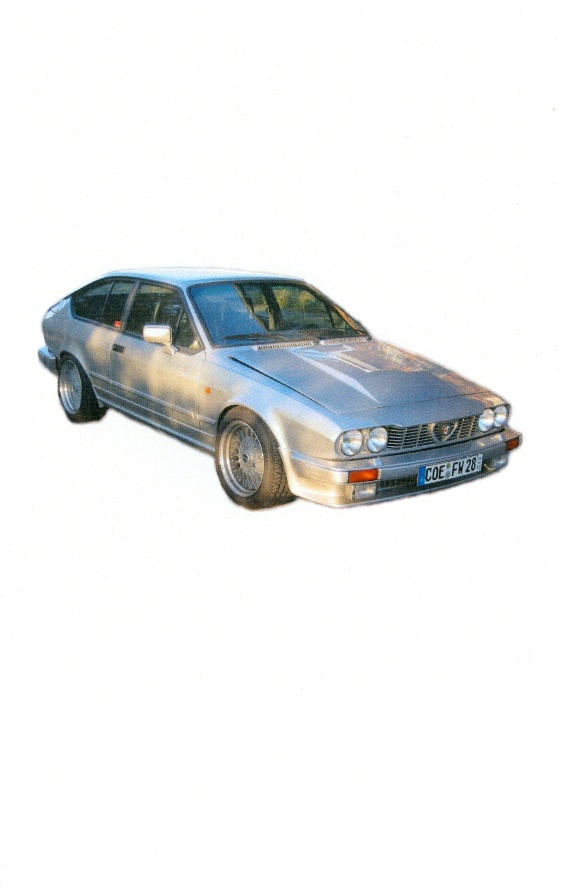 